                Painting 2               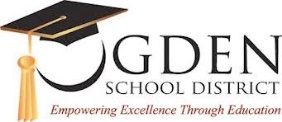 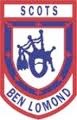     Mrs. Lyon 2018-19Office Hours: Mrs. Lyon’s prep period is first period on A days & second period on B days. She is also available 30 minutes before the first bell rings and 30 minutes after the last bell of the day rings. Email: lyone@ogdensd.org Office Number:  (801) 737-7958Class Website: www.classwithlyon.com Course DescriptionPainting is a mid-level course for the High School Visual Arts Core Curriculum. It is designed to provide an overview by introducing students to Visual Arts by studying a variety of art tools and materials related to painting. With an emphasis on studio production, this course is designed to focus on creating, presenting, responding and connecting. Painting StandardsBy the end of this course, you will be able to: Create - Use multiple approaches to starting a painting, learn to reflect, and refine one’s work through peer and self-evaluation. Present – Students will analyze, interpret, refine and select artistic work for presentation. Respond – Students will learn how to evaluate and articulate how paintings convey meaning for the observer as well as the creator.  Connect – Students will relate artistic skills, ideas, and work with personal meaning and external context. Course OutlineEach unit will include: academic terms, an art history component, skills and techniques in the form of mini-lessons to build upon the unit project, a unit project, and a critique. More than one project will be built into each unit to build students skills using water-soluble oils paints.Grading Scale and Point BreakdownA rubric will be provided before each project so that students know what is expected of them before they begin working on their assignment. Student’s grades for their art will be based off of the rubric which will be linked to the Utah State Visual Art Standards. Rubrics can be viewed online at the class website: www.classwithlyon.com Point Breakdown	30 % daily tasks in class70% projects (assessments/projects)Class Rules 1 Rule – Everyone and thing has value, treat it as such.*All rules in your school handbook apply to this class as well, be familiar with them, you will be accountable for all of those rules. This applies to everything, including late work. If you have any questions please feel free to contact Mrs. Lyon (see contact information at the top of the first page). Disciplinary ActionBen Lomond Scots students are held to high standards of behavior. If students are being disruptive to the learning environment in any of these ways here are the consequences: Inappropriate language:Student will first be reminded to use academic language If the usage is excessive a parent/guardian will be contactedUnsafe behavior Sent to another class to complete their work(Mrs. Francesconi’s classroom)Electronic DevicesCan be used in class when the teacher permits itOther than that, devices should be away and silenced to minimize distractions for all in the learning environmentTherapy DogThere is a certified service dog in the classroom, Griffin. His purpose is to provide a support for students that might need him. There is no food allowed in class because of him, students are welcome to eat out in the hall by the classroom if needed. Materials & FeesMaterials:Students will need to bring a pencil or pen to class daily for writing in classFees:Students are required to pay a fee for this course. $15- for students or $7- for students with fee waiver if you are going to take your projects home.The fees pay for the art materials that students use in the class. Students are able to take their artwork home after it has been graded or shown in an art show. Students are also allowed to check out art supplies to take home to work on their art at home if they need extra time on the project. Any items that are not returned will be charged to the students account. By signing below I state that I have read this disclosure and agree to follow the classroom principles as stated.__________________________________________________________________________________________Student:											Date:__________________________________________________________________________________________Parent/Guardian:										Date:__________________________________________________________________________________________Contact email and/or phone for parent/guardian